ZANCOS CASEROS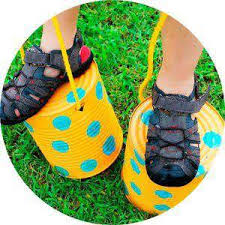 MATERIALES2 botes de lata grandes (tipo nesquik)Cuerda Tijeras 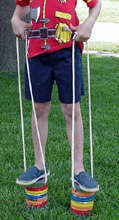 Pintura (opcional)¿CÓMO SE HACE?Haz un agujero a cada lado del botePasa la cuerda por los agujeros (como en la imagen) y haz un nudoDecóralos si quieres